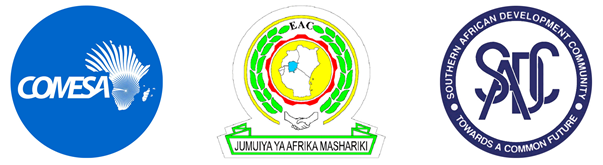 MECANISMO TRIPARTIDO COMESA/EAC/SADCSEXTA REUNIÃO DO GRUPO DE TRABALHO TÉCNICO TRIPARTIDO SOBRE A POLÍTICA DE CONCORRÊNCIA22-23 DE AGOSTO DE 2022REUNIÃO POR VIDEO CONFERÊNCIAPROJECTO DE AGENDA DE TRABALHOSConstituição da Mesa (Ponto 1 da Agenda)Intervenções de Boas-vindas e de Abertura (Ponto 2 da Agenda)Adopção da Agenda de Trabalhos (Ponto 3 da Agenda)Consultas com as Comunidades Económicas Regionais (Ponto 4  da Agenda)Questões decorrentes da Quinta Reunião do GTT sobre a Política de Concorrência (Ponto 5 da Agenda) Apreciação e elaboração de projectos de modalidades de execução do Protocolo Tripartido sobre a Política de Concorrência (Ponto 6 da Agenda)Diversos (Ponto 7 da Agenda)Adopção do Relatório e encerramento da Reunião (Ponto 8 da Agenda)Data e local da próxima reunião (Ponto 9 da Agenda)